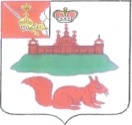 МУНИЦИПАЛЬНОЕ СОБРАНИЕКИЧМЕНГСКО-ГОРОДЕЦКОГО МУНИЦИПАЛЬНОГО РАЙОНА ВОЛОГОДСКОЙ ОБЛАСТИРЕШЕНИЕс. Кичменгский ГородокО направлении ходатайства Губернатору областиРассмотрев информацию об изменении с 01.07.2017 тарифов для «МУП «Кичменгско-Городецкое муниципальное имущество», оказывающей услуги водоотведения и ООО «Комсервис», оказывающего услуги холодного водоснабжения для потребителей муниципального образования Городецкое в соответствии с пунктом 47 Постановления Правительства Российской Федерации от 30 апреля 2014 года № 400 «О формировании индексов изменения размера платы граждан за коммунальные услуги в Российской Федерации» Муниципальное Собрание Кичменгско-Городецкого района РЕШИЛО:Ходатайствовать об утверждении предельного (максимального) индекса изменения роста платы граждан за коммунальные услуги с 01.07.2017 для муниципального образования Городецкое в размере 111,4 %.Глава района                                                                                    Л.Н.Дьяковаот23.11.2016№302